В соответствии с Федеральным законом   от 24.07.2007 N 209-ФЗ "О развитии малого и среднего предпринимательства в РФ", руководствуясь статьями 17, 20, 33 Устава Борского сельсовета, ПОСТАНОВЛЯЮ1. Утвердить Перечень муниципального имущества,  свободного от прав третьих лиц (за исключением имущественных прав субъектам малого и среднего предпринимательства), предназначенного для предоставления во владение и (или) в пользование субъектам малого и среднего предпринимательства и организациям, образующим инфраструктуру поддержки субъектом малого и среднего предпринимательства согласно приложению 1.2. Опубликовать настоящее постановление в информационном бюллетени администрации Борского сельсовета и сельского Совета депутатов «Борский Вестник».Инженеру программисту-систематехнику  Борского сельсовета (Павлову В.Ю.) разместить утвержденный перечень на официальном сайте Борского сельсовета в сети Интернет.         Контроль  за исполнением настоящего постановления возлагаю на себя. Постановление вступает в силу со дня его подписания.      Глава Борского сельсовета						В.Г. Соколов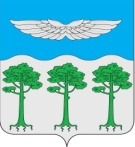 Администрация Борского сельсоветаТУРУХАНСКОГО РАЙОНАКРАСНОЯРСКОГО КРАЯ22.01.2020г.                                        п. Бор                                               № 11-пОб утверждении перечня муниципального  имущества муниципального образования Борский сельсовет, свободного от прав третьих лиц (за исключением имущественных прав субъектов малого и среднего предпринимательства), предназначенного для предоставления во владение и (или) в пользование субъектам малого и среднего предпринимательства и организациям, образующим инфраструктуру поддержки субъектом малого и среднего предпринимательства